ORDER DESCRIPTIONObject of the contractThe subject of the contract is a thermoelectric cooler in the amount ofheader TO39 – 8 pin – 50 pcs The scope of the subject of the contractA detailed description of the subject of the contract is provided in section 5 of this document. CriterionOffers will be evaluated according to a point scale with a maximum number of points of 100.Where:Pi – the net price of goods - for the given offerPmin - the minimum delivery net price for the ordered goods from all offers submittedS – number of pointsThe final score will be calculated by adding up the partial components and then rounded to two decimal places (rounded from "5" up).Deadline for completing the orderAs soon as possible, no later than 10 weeks from the date of placing the order.Deadline for completion of the order includes readiness to hand over the goods to the Ordering Party, which complies with application of the EXW Incoterms2020 principle.According to the EXW (ex works) principle, the moment of delivery of the goods is considered to be the moment of placing of the goods at the disposal of the buyer at place indicated by the supplier (factory, plant etc.).The Ordering Party shall accept application of other Incoterms2020 principle (such as FCA, DAP etc.), on condition that the Contractor will meet the deadline for completion, as referred to above.Parameters 5.1 Detailed scope of the subjectAttachment 1: Dimensioning and information on other features of the header (the attachment is also available as a PDF document)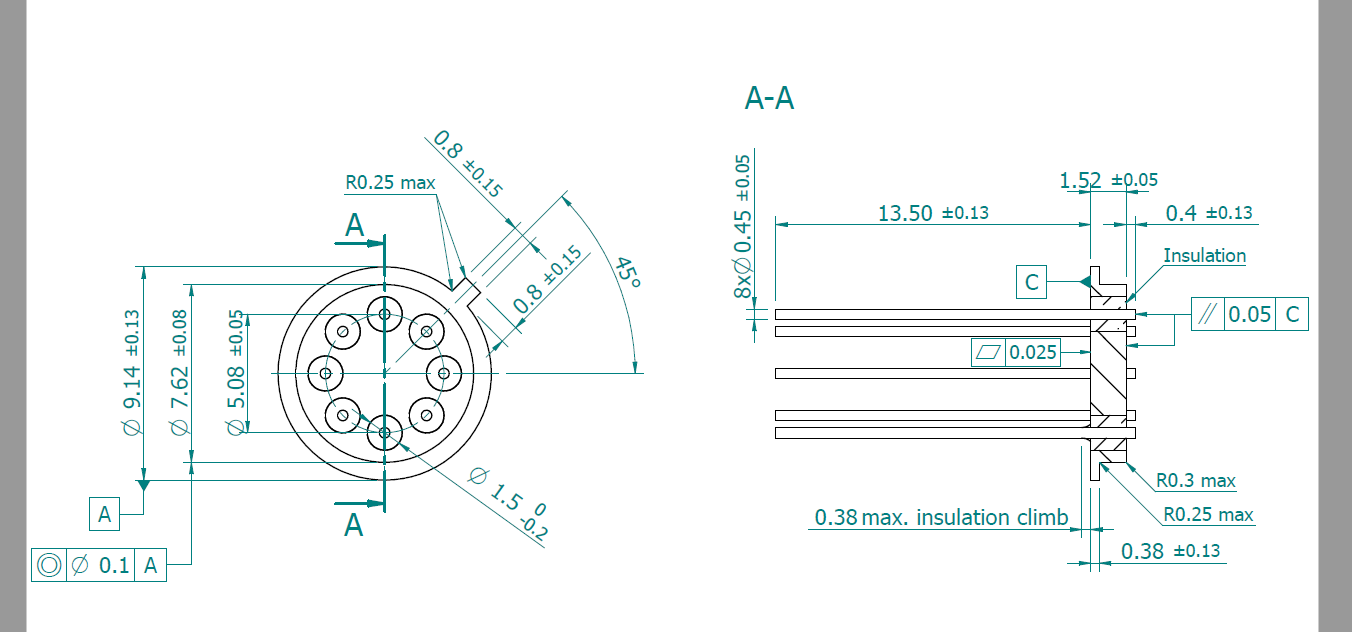 CriterionMaximum number of points SMethod of awarding pointsNet Price  (P)100S x Pmin/PiProduct nameParametrerSpecificationHeader TO39-8pinHeader typeTO39Header TO39-8pinNumber of the pins8 pinHeader TO39-8pinHeader materialKovar (alloy complying with ASTM F-15)Header TO39-8pinMetallization of the header1. Ni layer - metallization thickness 1.27-3.8 μm2. Au layer - metallization thickness >1.27 μmHeader TO39-8pinPin materialKovar (alloy complying with ASTM F-15)Header TO39-8pinMetallization of the pins1. Ni layer - metallization thickness 1.27-3.8 μm2. Au layer - metallization thickness > 1.27 μmHeader TO39-8pinHeader sealingElectrically non-conductive, non-transparent, helium leakage of a sealing material less than 10-8 mbar * l / s - e.g. Corning 7052 or equivalentHeader TO39-8pinPin spacing diameter5,08±0,05 mmHeader TO39-8pinPin diameter0,45±0,05 mmHeader TO39-8pinThe internal length of the pins (from the mounting surface of the cooler)0,4±0,13 mmHeader TO39-8pinPin surface roughnessRa 0.8 or lowerHeader TO39-8pinThe outer length of the pins (from the surface with the thread mounted)13,5±0,13 mmHeader TO39-8pinOther features of the headerFollowing Annex 1